Publicado en  Madrid el 24/05/2023 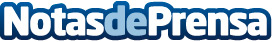 Allianz Partners lanza su proyecto 'Seguros en casa' en colaboración con Aldeas Infantiles SOSCon el propósito de ayudar a reducir la brecha de las familias en situación de vulnerabilidad y centrados en su compromiso con la comunidad local, Allianz Partners España se une a Aldeas Infantiles SOS y a su campaña 'Emergencia en casa', anunciando el lanzamiento del proyecto `Seguros en casa´Datos de contacto:Prensa Allianz Partners +34 639 269 253Nota de prensa publicada en: https://www.notasdeprensa.es/allianz-partners-lanza-su-proyecto-seguros-en Categorias: Nacional Seguros Solidaridad y cooperación http://www.notasdeprensa.es